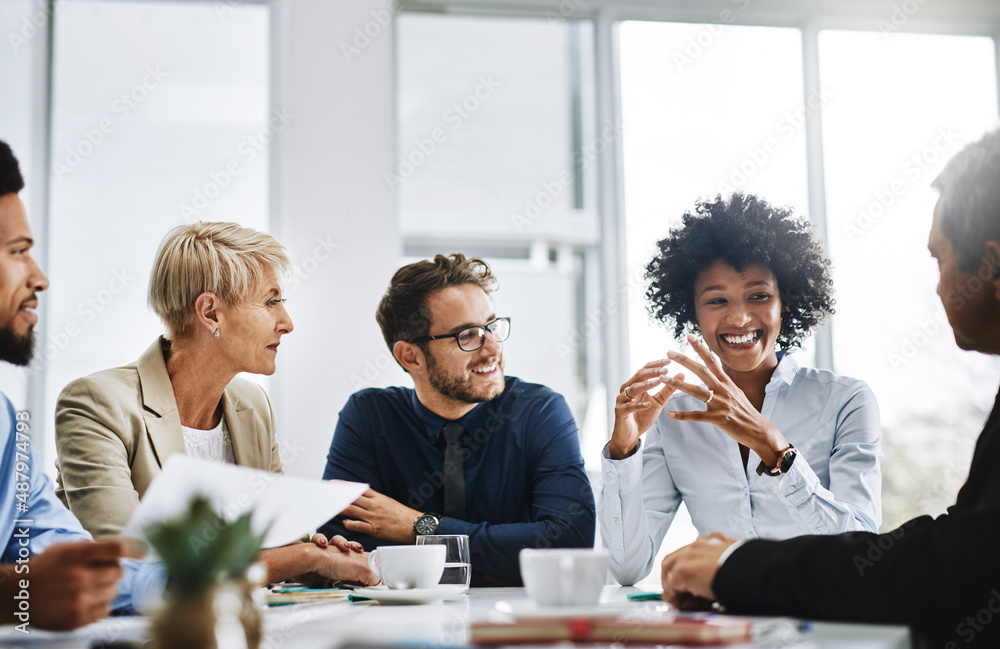 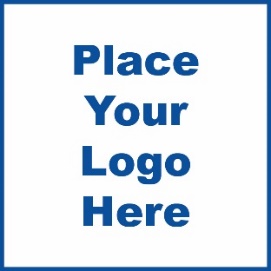 Touring Package 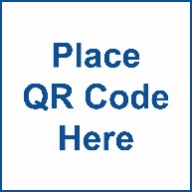 